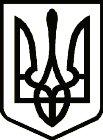 УКРАЇНАСРІБНЯНСЬКА СЕЛИЩНА РАДАРІШЕННЯ(сімнадцята сесія восьмого скликання)26 серпня 2022 року     								смт СрібнеПро внесення змін до структури та загальної чисельності працівників Срібнянської селищної радиВідповідно до статей 25, 26, п. 4 статті 54 та статті 59 Закону України «Про місцеве самоврядування в Україні», з метою приведення структури та загальної чисельності працівників закладів освіти Срібнянської селищної ради Чернігівської області у відповідність до Типових штатних нормативів загальноосвітніх навчальних закладів, затверджених наказом Міністерства освіти і науки України від 06 грудня 2010 року «Про затвердження Типових штатних нормативів загальноосвітніх навчальних закладів», у зв’язку зі змінами контингенту учнів, кількості класів, режиму роботи, враховуючи площі обслуговування приміщень закладів освіти, та беручи до уваги лист відділу освіти, сім’ї, молоді та спорту Срібнянської селищної ради від 25.08.2022 № 01-03/306, селищна рада вирішила:            1.Внести зміни до рішення першої сесії восьмого скликання Срібнянської селищної ради від 10.12.2020 «Про затвердження структури, загальної чисельності працівників та штатного розпису Срібнянської селищної ради», а саме: в додаток 4 до «Структури і загальної чисельності працівників виконавчих органів Срібнянської селищної ради з правом юридичної особи» до відділу освіти, сім’ї, молоді та спорту Срібнянської селищної ради:         1.1. з 31 серпня 2022 року вивести зі структури та загальної чисельності загальноосвітніх шкіл Срібнянської селищної ради Чернігівської області такі посади:       1.1.1. по Срібнянській загальноосвітній школі І-ІІІ ступенів вихователя групи продовженого дня (2,0 штатні одиниці);       1.1.2. по Карпилівській загальноосвітній школі І-ІІІ ступенів вихователя групи продовженого дня (0,25 штатних одиниць);       1.1.3. по Подільській загальноосвітній школі І-ІІ ступенів вихователя групи продовженого дня (0,66 штатних одиниць);      1.1.4. по Савинській загальноосвітній школі І ступеня:       - прибиральника службових приміщень (1,0 штатну одиницю);       - кухаря (0,5 штатної одиниці);       - машиніста (кочегара) котельної сезонного  (1,5 штатної одиниці).       1.2. З 01 вересня 2022 року ввести до структури та загальної чисельності закладів освіти Срібнянської селищної ради Чернігівської області такі посади:        1.2.1. по Дігтярівській загальноосвітній школі І-ІІІ ступенів асистента вчителя (1,0 штатна одиниця);       1.2.2. по Савинському закладу дошкільної  освіти «Сонечко» машиніста (кочегара) котельної сезонного  (1,5 штатної одиниці).       2. Додаток 4 до рішення першої сесії восьмого скликання Срібнянської селищної ради від 10.12.2020 «Про затвердження структури, загальної чисельності працівників та штатного розпису Срібнянської селищної ради» викласти у новій редакції (додається).       3. Відділу освіти, сім’ї, молоді та спорту Срібнянської селищної ради внести відповідні зміни до штатних розписів закладів освіти Срібнянської селищної ради.       4. Контроль за виконанням рішення покласти на комісію з питань сім’ї та молоді, гуманітарних питань та соціального захисту населення.Секретар ради                                                                      Ірина МАРТИНЮК